INTERBASIN TRANSFER ACT – Request for Determination of InsignificanceIt is strongly recommended that a potential applicant meet with WRC Staff at the earliest possible point in the planning process to determine the type of information and analyses required to address a particular project under a Request for Determination of Insignificance.  There are data and analyses that Staff may be able assist with and/or provide.1. SUMMARY 2. FOR ALL REQUESTS FOR A DETERMINATION OF INSIGNIFICANCE A. Describe the Proposed Project, including the purpose for which the water/wastewater is to be transferred.     B. Has the project been filed under the Massachusetts Environmental Protection Act (MEPA)?      Yes		No	If Yes, EEA Number 	     EEA Action and Date	     C. List of the Local, State, or Federal agencies/commissions from which permits have been obtained or will be sought.	Agency Name	Type of Permit	Project NumberD. Describe the approximate timetable for the project.E. State below the increase in present rate of Interbasin Transfer of water/wastewater that will result from the proposed action in terms of maximum daily capacity (in gallons per day) and describe how this increase was determined.  Also provide the increase in annual average daily capacity.  Use the maximum daily capacity in the required environmental analyses for this request.F.	Provide a map or maps (at an appropriate scale) showing:	●	The name and exact location of the source(s) of the proposed transfer of water/wastewater	●	The major River Basin(s) of the affected area(s)	●	Any potentially affected water bodies	●	The communities, sections of communities, water or sewer districts, or other areas that will use the water proposed to be transferred or benefit from the proposed wastewater transfer	●	The location of the wastewater discharge point (for both water supply and wastewater transfers)	●	Any areas with special resource values (see 313 CMR 4.08(3)(f)) that could potentially be affected	●	For wastewater transfers, delineate:	○	the areas to be sewered, and/or	○	the areas where the capacity of an existing sewer is proposed to be enlarged and the service area of the existing facilityG. In addition, provide a brief narrative description of the information shown on this map.      H. Describe the operating schedule of the proposed transfer of water/wastewater.I. Temporary Transfers	Yes	NoWill the proposed increase in Interbasin Transfer be temporary?		If yes, will it be used:(1) to facilitate the construction, maintenance or repair of a 		
public utility?(2) for flood control purposes?		(3) for public safety purposes?		(4) for another purpose not related to water supply use or 		
wastewater service?(5) Provide the time and duration of the transfer:      (6) Provide the maximum daily and the annualized average amounts to be transferred: Explanation:     J. Provide any additional information that would be useful to the Commission in reviewing your request (refer to 313 CMR 4.00)      M. For a transfer request with a maximum daily capacity of 10,000 gallons per day or less, no further information is needed as part of this application.  After review of this information, if the Commission requires further analysis, Staff will contact the applicant to discuss the additional information needed to make a determination on the proposal.3. FOR ALL TRANSFERS GREATER THAN 10,000 GALLONS PER DAY BUT LESS THAN 1 MILLION GALLONS PER DAYA. Will the proposed action have an adverse effect on the 
following special resource values in the donor basin.  NOTE: 
Prior consultation with the agencies noted below is advised.	Yes	No1. Endangered species of plants and animals or their habitats 		
(Department of Fish and Game’s Natural Heritage and 
Endangered Species Program)
http://maps.massgis.state.ma.us/PRI_EST_HAB/viewer.htm)Explanation	Source2. Fisheries Resources, including coldwater fisheries, river 		
herring, eelgrass and shellfish beds  (Department of Fish and 
Game’s Divisions of Fisheries and Wildlife and Division of Marine 
Fisheries) https://www.mass.gov/orgs/department-of-fish-and-game)Explanation	Source3. Areas of Critical Environmental Concern (ACEC) 		
(Department of Conservation and Recreation’s ACEC program) https://www.mass.gov/service-details/acec-program-overviewExplanation	Source4. Designated State or Federal Scenic River (Department of 		
Conservation and Recreation’s Scenic Rivers Program 413-586-
8706 x 18 and the Federal Wild and Scenic River Program) https://www.nps.gov/orgs/1912/partnership-wild-and-scenic-
river-contacts.htmExplanation	Source5. Geographic areas (e.g., parks, conservation lands) protected 		
by Article 97 of the Massachusetts ConstitutionExplanation	Source6. Vernal Pools (Department of Fish and Game’s Natural 		
Heritage and Endangered Species Program) https://www.mass.gov/
orgs/masswildlifes-natural-heritage-endangered-species-program )Explanation	Source7. Lakes, ponds, wetlands or other surface water features		Explanation	Source8. Provide a map or maps (at an appropriate scale) showing the information requested in Section 3.A above.B.	For transfers from sources that are upstream or upgradient of permitted wastewater treatment facilities, provide:	a.	7Q10 flow(s) used in the NPDES Permits of all wastewater treatment facilities that discharge downstream of transfer source(s);     	b.	Recalculated 7Q10 flow(s) that include the proposed transfer;     	c.	Description of how the transfer will affect the 7Q10 flow(s) and the permitted wastewater facilities downstream;      	d.	Verification that the permitting authority for the wastewater treatment facilities has been notified of the Person’s proposed action to increase the Present Rate of Interbasin Transfer and a copy of that notification.      C. For a wastewater transfer, the following information must also be provided:1. State reasons why in-basin disposal is not feasible.  If available, include a copy of or link to the Department of Environmental Protection (DEP)-approved Comprehensive Wastewater Management Plan, which evaluates potential in-basin sources of disposal, including Title 5, groundwater, and surface water discharge.  Discuss the feasibility of implementing DEP’s wastewater reuse policy.      2. For Interbasin Transfers that will discharge wastewater to a permitted wastewater treatment facility, provide:	a.	Available capacity of said wastewater treatment facility      	b.	Verification that the permitting authority for the wastewater treatment facilities has been notified of the proposed action and a copy of that notification.      D. Cumulative Impacts On The Donor Basin1. List and describe the impact of all past, authorized and other proposed transfers on the streamflow, groundwater, lakes, ponds, reservoirs, or other impoundments of the donor basin and relevant subbasins.  Then describe the impacts of the addition of the proposed transfer, in conjunction with these other transfers.2. Describe the proposed transfer’s impact on other authorized water users in the donor basin.4. FOR TRANSFERS DERIVED PRIMARILY FROM STREAMFLOWDescribe the impact of the proposed interbasin transfer on the streamflow of the donor basin.  An electronic copy of the data used should be submitted with the application.The Interbasin Transfer regulations: 313 CMR 4.08(3) Criteria for Determining Insignificance, require that for transfers derived primarily from streamflow, the cumulative flow to be withdrawn is in all cases less than five percent (5%) of the unimpacted ninety-five percent (95%) exceedance flow as estimated at an appropriate point of the donor river or tributary thereto. A proponent of this sort of transfer must also meet the applicable criteria listed in 313 CMR 4.08(3)(a) through (c) and (e) through (h). A. Provide the estimated unimpacted 95% exceedance flow as measured at an appropriate point on the donor river or tributary thereto.  Prior consultation with WRC Staff is necessary to determine how to conduct this analysis.  The applicant can use the USGS StreamStats which is a web-based application located at https://streamstats.usgs.gov/ss/, the USGS’s Safe Yield Estimator, or other methods, as long as the full POR is considered and the POR is at least 10 years.B. Is the cumulative volume of the transfer (to include all other past, authorized transfers) less than 5% of the 95% exceedance flow?C. Prepare and enclose the 1964-to-date hydrograph of daily flow at a USGS gage at an appropriate point on said river or tributary with superimposition thereon of the reduced flow that would occur as a result of the proposed transfer.  (Should be simulated if USGS records are not available for that period.)D. Provide the data used to construct the hydrograph required in C. electronically.  (showing the historical daily flows and the percentage of flow that would have been reduced, had the interbasin transfer been in operation.)E. Describe any proposed flow management provisions, flow protection thresholds, mitigation measures or other measures proposed to minimize or offset impacts of the transfer.5. FOR TRANSFERS DERIVED PRIMARILY FROM LAKES, PONDS, RESERVOIRS OR OTHER IMPOUNDMENTSThe Interbasin Transfer regulations 313 CMR 4.08(3) Criteria for Determining Insignificance, require that for transfers derived primarily from lakes, ponds, reservoirs or other impoundments (either directly or through groundwater withdrawals), the cumulative annual amount of the transfers including the proposed amount, in all cases, is less than one percent (1%) of the average annual precipitation on the drainage area of the water body, and five percent (5%) of the drought year inflow to the water body. A proponent of this sort of transfer must also meet the applicable criteria listed in 313 CMR 4.08(3)(a) and (b) and (e) through (h). Drainage areas referred to in the calculations below are the drainage area of the water supply source or surface water impoundment(s). For cases where there are multiple reservoirs supplying a system, calculations are to be made using the entire drainage area for the whole system.  Drainage areas can be determined using the USGS StreamStats application ().  A. Estimate one percent of the average annual precipitation on the drainage areas of the water body in million gallons per day (MGD) by following these steps:	1.	Determine in which Region the water body is located by consulting Appendix A, 			Section 1. 		Region:      	2.	Select the apporpriate Region’s muliplier by referring to Appendix A, Section 2
		and multiply by the drainage area.	     	X	      =	      MGD	Drainage Area (square miles)	X   (precipitation multiplier) = MGDB. Estimate the volume of the five percent of drought year inflow (DYI) by selecting the apporpriate 5% DYI value in Appendix B and multiply it by the drainage area.	     	X	      =	      MGD 	Drainage Area (square miles)	X	(5% DYI value) = MGD	C. Describe any proposed flow augmentation provisions, flow protection thresholds, mitigation measures or other measures proposed to protect instream flow.Note: Additional pages may be used to complete answersPrepared for the Water Resources Commission by the Department of Conservation and Recreation, Office of Water Resources: August 2018. APPENDIX A Maximum Potential Insignificant Surface Water Transfers for Transfers Derived Primarily from Lakes, Ponds, Reservoirs or Other Impoundments To be Updated when the Massachusetts Drought Management Plan is Revised1. Select the appropriate town(s) from the following list:MASSACHUSETTS TOWNS BY REGIONCAPE COD REGIONBarnstableBourneBrewsterChathamChilmarkDennisEasthamEdgartownFalmouthGay HeadGosnoldHarwichMashpeeNantucketOak BluffsOrleansProvincetownSandwichTisburyTruroWellfleetWest TisburyYarmouthISLANDSCENTRAL REGIONAshburnhamAshbyAtholAuburnBarreBoylstonBrookfieldCharltonDouglasDudleyEast BrookfieldFitchburgGardnerGraftonHardwickHoldenHubbardstonLeicesterLeominsterLunenburgMillburyNew BraintreeNorth BrookfieldNorthbridgeOakhamOxfordPaxtonPetershamPhillipstonPrincetonRoyalstonRutlandShrewsburySouthbridgeSpencerSterlingSturbridgeSuttonTempletonTownsendUxbridgeWarrenWebsterWest BoylstonWest BrookfieldWestminsterWinchendonWorcesterCONNECTICUT RIVER REGIONAgawamAmherstAshfieldBelchertownBernardstonBlandfordBrimfieldBucklandCharlemontChesterChesterfieldChicopeeColrainConwayCummingtonDeerfieldEast LongmeadowEasthamptonErvingGillGoshenGranbyGranvilleGreenfieldHadleyHampdenHatfieldHawleyHeathHollandHolyokeHuntingtonLeverettLeydenLongmeadowLudlowMiddlefieldMonroeMonsonMontagueMontgomeryNew SalemNorthamptonNorthfieldOrangePalmerPelhamPlainfieldRoweRussellShelburneShutesburySouth HadleySouthamptonSouthwickSpringfieldSunderlandTollandWalesWareWarwickWendellWest SpringfieldWestfieldWesthamptonWhatelyWilbrahamWilliamsburgWorthingtonNORTHEAST REGIONActonAmesburyAndoverArlingtonAshlandAyerBedfordBelmontBerlinBeverlyBillericaBoltonBostonBoxboroughBoxfordBraintreeBrooklineBurlingtonCambridgeCantonCarlisleChelmsfordChelseaClintonCohassetConcordDanversDedhamDoverDracutDunstableEssexEverettFraminghamGeorgetownGloucesterGrotonGrovelandHamiltonHarvardHaverhillHinghamHolbrookHopkintonHudsonHullIpswichLancasterLawrenceLexingtonLincolnLittletonLowellLynnLynnfieldMaldenManchesterMarbleheadMarlboroughMaynardMedfordMelroseMerrimacMethuenMiddletonMiltonNahantNatickNeedhamNewburyNewburyportNewtonNorth AndoverNorth ReadingNorthboroughNorwoodPeabodyPepperellQuincyRandolphReadingRevereRockportRowleySalemSalisburySaugusScituateShirleySomervilleSouthboroughStonehamStowSudburySwampscottTewksburyTopsfieldTyngsboroughWakefieldWalthamWatertownWaylandWellesleyWenhamWest NewburyWestboroughWestfordWestonWestwoodWeymouthWilmingtonWinchesterWinthropWoburnSOUTHEAST REGIONAbingtonAcushnetAttleboroAvonBellinghamBerkleyBlackstoneBridgewaterBrocktonCarverDartmouthDightonDuxburyEast BridgewaterEastonFairhavenFall RiverFoxboroughFranklinFreetownHalifaxHanoverHansonHollistonHopedaleKingstonLakevilleMansfieldMarionMarshfieldMattapoisettMedfieldMedwayMendonMiddleboroughMilfordMillisMillvilleNew BedfordNorfolkNorth AttleboroughNortonNorwellPembrokePlainvillePlymouthPlymptonRaynhamRehobothRochesterRocklandSeekonkSharonSherbornSomersetStoughtonSwanseaTauntonUptonWalpoleWarehamWest BridgewaterWestportWhitmanWrenthamWESTERN REGIONAdamsAlfordBecketCheshireClarksburgDaltonEgremontFloridaGreat BarringtonHancockHinsdaleLanesboroughLeeLenoxMontereyMount WashingtonNew AshfordNew MarlboroughNorth AdamsOtisPeruPittsfieldRichmondSandisfieldSavoySheffieldStockbridgeTyringhamWashingtonWest StockbridgeWilliamstownWindsor2. Select the multiplier of the appopriate region and enter it in Section 5.A.2:The mulitpliers above were calculated from the long-term average annual precipitation for each region, unit conversion factors and the one percent fraction to arrive at a value in units of MGD. The precipitation averages used for each region are shown in the table below for reference.APPENDIX BSelect the 5% DYI value from the table below depending on the major basin within which the water body is located. Enter this value in Section 5.B.THE WATER RESOURCES COMMISSION,  MA 02114For Official Use OnlyDate Received	     Project Number	     Recommendation	     Decision	     Project NameProject Location (Community/River Basin)Project ProponentAddressPhoneEmailSubmitted ByAddressPhoneEmailDateSignature of Responsible OfficerName (print or type)DateSignature of Person Preparing the Request (if different than above)Name (print or type)RegionPrecipitation MultiplierWest0.0213Connecticut River Valley0.0218Central0.0221Northeast0.0210Southeast0.0221Cape Cod 0.0215IslandsRegionAverage Annual Precpitation (inches)West44.67Connecticut River Valley45.76Central46.34Northeast44.11Southeast46.33Cape Cod 45.13IslandsMajor BasinBasin Yield as Monthly Q90 Exceedance Flow (cfsm)Drought Year Inflow (DYI)  (MGD/sqmi)5% DYI (MGD/sqmi)Boston Harbor Mystic0.53440.34540.0173Boston Harbor Neponset0.55960.36180.0181Boston Harbor  Weymouth/ Weir0.49000.31670.0158Blackstone0.59640.38550.0193Charles0.58160.37600.0188Chicopee0.54220.35050.0175Concord0.61510.39760.0199Connecticut0.71240.46050.0230Deerfield0.55120.35630.0178Farmington0.48790.31540.0158French0.58550.37850.0189Housatonic0.50530.32660.0163Hudson0.47250.30540.0153Ipswich0.53190.34380.0172Merrimack0.64500.41690.0208Millers0.47730.30850.0154Narragansett0.64660.41790.0209Nashua0.57650.37260.0186NoCo0.41830.27040.0135Parker0.50830.32860.0164Quinebaug0.57520.37180.0186Shawsheen0.52260.33780.0169SoCo 21a0.54370.35140.0176Taunton0.71320.46100.0230Tenmile0.61420.39700.0199Westfield0.45680.29530.0148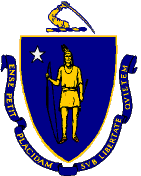 